Publicado en Madrid el 25/03/2019 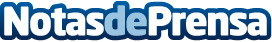 Torrijas: 5 datos curiosos y una receta por Los Montes de GaliciaNo hay producto más entrañable e integrado en la cultura ibérica que la torrija, el dulce de la Semana Santa. Pero ¿a qué se debe su invento y su sempiterna asociación con la Pascua? Montes de Galicia, El Mejor Gallego De Madrid, aporta cinco curiosidades acerca de este modesto pero riquísimo plato y presenta la receta de sus sofisticadas "Torrijas al Baileys", para sorprender con ellas en casa o ir a probar las de su cartaDatos de contacto:Los Montes de Galicia913 55 27 86Nota de prensa publicada en: https://www.notasdeprensa.es/torrijas-5-datos-curiosos-y-una-receta-por-los_1 Categorias: Gastronomía Sociedad Madrid Entretenimiento Restauración http://www.notasdeprensa.es